DIH 1203ASAS KEADILAN PENYELESAIAN SENGKETA PAJAK BADAN USAHA TERHADAP DIREKTORAT JENDERAL PAJAK BERDASARKAN HUKUM PAJAK INDONESIA(PRINCIPLES OF JUSTICE TAX DISPUTE SETTLEMENT BODY OF THE DIRECTORATE GENERAL BUSINESS TAX UNDER TAX LAW INDONESIA)Oleh:HERTANTO WIJAYA 129313038DISERTASIUntuk Memperoleh Gelar Doktor Ilmu Hukum Pada Universitas Pasundan Dengan Wibawa Rektor Universitas PasundanProf. Dr. Ir. H. Eddy Jusuf, Sp., M.Si., M.Kom.Sesuai dengan Surat Keputusan Senat Komisi I/Guru Besar Universitas Dipertahankan pada tanggal 29 September 2016Di Universitas Pasundan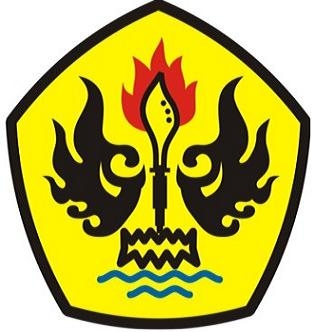 PROGRAM STUDI DOKTOR ILMU HUKUMPASCASARJANA UNIVERSITAS PASUNDANBANDUNG2016